Краевое государственное казённое учреждениедля детей-сирот и детей, оставшихся без попечения родителей «Железногорский детский дом»Квест по ключевым социальным компетентностямв рамках Окружной интенсивной школы «Взлетная полоса»Составители:Зам.директора: Порфирьева В.В.Соц.педагог: Грибанова Ю.Е.Соц.педагог: Бычкова М.А.Соц.педагог: Татаринова Ю.Е.Педагог доп.образования: Краева Н.А.Инструктор по физ.культуре: Афанасьева Н.А.Педагог-психолог: Невзорова О.А.Педагог-психолог: Гвоздева Е.В.Педагог – организатор: Попова А.В.Железногорск 2021Паспорт мероприятия	Пояснительная записка	Сегодня, в условиях рынка, добиться успеха может только тот, кто имеет хорошую профессиональную подготовку, владеет навыками общения, способен приспосабливаться к изменившимся условиям труда, выдерживать конкуренцию при наличии безработицы. Проблема выбора пути встает перед молодыми людьми в тот момент, когда они еще не обладает жизненным опытом, находится под воздействием потока информации, сталкивается со сменой социального престижа многих профессий, колебаниями в оценке их значения.	В семье родители задумываются о будущем ребенка с первых шагов, внимательно следят за его интересами и склонностями, стараясь определить его профессиональную судьбу. Без специального руководства со стороны взрослых подросток не может обрести полную и разностороннюю ориентацию в мире профессий, необходимую для самостоятельного обдумывания вариантов своего будущего профессионального “старта” и дальнейшего жизненного пути. 	Нашим воспитанникам это необходимо вдвойне. Роль и социальная ответственность детского дома и педагогов за определение, подготовку, реализацию воспитанниками своих жизненных и профессиональных планов очень велика. Это обусловлено экономической, социальной, нравственной и эмоциональной зависимостью ребенка от учреждения и педагога. Именно нам нужно успешно решить задачи профессионального определения своих подопечных. В настоящее время в большинстве случаев к моменту выхода из детского дома у ребят не происходит процесса профессионального самоопределения, соответствующего индивидуальным особенностям каждого и запросам общества в кадрах, требованиям к современному работнику.Аннотация	В рамках ежегодной Окружной интенсивной школы «Взлетная полоса» 23 и 25 марта 2021 года в КГКУ «Железногорский детский дом» был проведен квест, сценарий которого создали педагоги вместе со старшими воспитанниками. В разработке и реализации мероприятия также приняли участие сотрудники Сибирской пожарно-спасательной академии Государственной противопожарной службы Министерства Российской Федерации по делам гражданской обороны, чрезвычайным ситуациям и ликвидации последствий стихийных бедствий, МКУ «Молодежный центр» и инспектор ОДН МУ МВД.	Квест сегодня приобрел большую популярность у людей разныхпоколений. В сознании многих, квест – это развлекательная игра,время проведения досуга. Собственно, понятие «квест» (от англ. quest– поиски) и обозначает игру, требующую от участника решения умственных задач для продвижения по сюжету. Эту форму деятельности в нашем учреждении часто используют и как часть воспитательного процесса. Квест - это технология, где основой является проблемное задание с элементами ролевой игры. 	При проведении квеста акцент ставится на знаниях, умениях и навыках подростка, которые он приобрел в процессе воспитания и обучения. При этом квест должен содержать следующие элементы: сюжет и легенда игры, задания и препятствия, конечная цель, к которой можно прийти, преодолев препятствия. Отличительным элементом нашего мероприятия является рефлексия участников своей деятельности.Этапы подготовки и проведения мероприятия1. Организация рабочей группы	Рабочая группа разработала план, в котором были прописаны все этапы работы над квестом, указывались ответственные лица, цели и задачи мероприятия, условия проведения квеста, правила игры, критерии оценки, номинации, по которым планировалось награждать победителей, определялось направление воспитательной деятельности. Был разработан сценарий, составлены задания. В состав рабочей группы вошли воспитатели, педагоги, старшие воспитанники, а также лица, приглашенные из других организаций.2. Предварительная подготовка.	На стадии предварительной подготовки были определены цели изадачи квеста, целевая аудитория и количество участников, территория игры и сроки проведения.Материально-техническое оснащение:	1.Призовой фонд (сладости, билеты в кино) 	2. Ведомость, зачетная книжка, диплом 	3. Пресс-релиз 	4.Отзывы детей о проекте 	5.Опросник на выявление уровня готовности выпускника к самостоятельной жизни 3. Определение даты проведения квеста.	Информация о проведении мероприятия была общедоступной, заранее известной как участникам, так и другим заинтересованным лицам. Квест проведен 23, 25 марта 2021 года.4. Составление сюжета и написание сценария. Разработка заданий.	В мероприятии участвовали 4 команды. Для каждой был разработан свой маршрут. В качестве заданий выступали всевозможные загадки, ребусы, головоломки, задания из сборников, которые можно преподнести в игровой форме. Количество заданий для квеста (точек маршрута) и их сложностьподбирались с учетом возрастных и интеллектуальных особенностей участников и количества игроков. Были разработаны правила (условия, бонусы и штрафы). 5. Проведение квеста.	Мероприятие началось с общего сбора в назначенное время в назначенном месте, был проведен инструктаж для участников (правила игры, техника безопасности и т.д.), далее следовало прохождение маршрута и выполнение заданий, в конце проводился общий сбор после прохождения маршрута.	В игре принимали участие 4 команды воспитанников в количестве 5-6 человек и одного взрослого сопровождающего. Каждая команда получила свой маршрутный лист, в котором был указан план движения по станциям. В первый день команды выполняли задания по следующим темам: «Основы безопасности жизнедеятельности», «Домоводство. Здоровое питание», «Финансовая грамотность», «Закон и медиабезопасность», «Квиз по профессиям» от Молодежного центра. Темы второго дня – «Конфликтология», «Трудоустройство (кадровое дело)», «Семьеведение», «Досуг и спорт».6. Подведение итогов. 	Подведение итогов было проведено после прохождения маршрута и выполнения заданий всеми командами. Подведение итогов и оглашение результатов позволило участникам сравнить свои знания и умения с возможностями других игроков, определить свои сильные и слабые стороны, а педагогам потенциал воспитанников.После прохождения всех этапов ведомости сдаются членам жюри для оценки.	Критерии оценки деятельности  команд и участников:безошибочное выполнение заданий;творческий подход в преодолении трудностей и препятствий;командная и индивидуальная рефлексия, аналитическая деятельность;слаженность работы команд.	Итог квест-игры подводится ведущим. Команды награждается грамотами, участники - дипломами.	В ходе проведения мероприятия достигнуты следующие качественные результаты:	- у большей части детей повысился уровень развития конструктивного общения (умение вступать в социальные контакты, регулировать ситуации взаимодействия, а также достигать преследуемые цели), познавательные и творческие способности, навыки взаимопонимания;	- воспитанники детского дома приобрели новых друзей;	- задействован творческий потенциал педагогов.7. Рефлексия.	 Опрос воспитанников  в группах по темам квеста и форме проведения мероприятияПлан проведенияСписок литературы1. https://www.informio.ru/files/main/documents/2020/03/Kvest_tehnologija_v_obrazovateln.pdf2. Дети и деньги http://moneykids.ru 3. Финансовое воспитание детей  https://zheleznogorsk.amakids.ru/about_us/blog/vospitanie-detej/finansovoe-vospitanie-detey/ 4. Навыки разрешения конфликтов для подростков https://childdevelop.ru/articles/conflict/435/ 5. А.Макаров. Как правильно составить резюме для устройства на работу в 2021 году - инструкция и образец резюме на работу  https://biznesmenam.com/informatsiya/kak-sosta 6. Уроки финансовой грамотности https://www.единыйурок.рф/iПриложение 1Макет зачетной книжки участника в формате ExcelПриложение 2Приложение 3ЭКЗАМЕНАЦИОННЫЙ БИЛЕТ  № 4ВОПРОС 1.     Тема:  Первая помощь - теоретический блок (выполнение теста)Какое кровотечение считается наиболее опасным?Капиллярное        Венозное        Артериальное
 2.Чем характеризуется венозное кровотечение?Кровь из раны вытекает пульсирующей струей, имеет ярко-алую окраску.Кровь из раны вытекает непрерывно, сплошной струей темно-красного цвета.Кровь из раны вытекает редкими каплями или медленно расплывающимся пятном.3.Найди признаки закрытого перелома костей конечностей.Сильная боль, припухлость мягких тканей и деформация конечности.Конечность искажена, поврежден кожный покров, видны осколки костей.Синяки, ссадины на коже. 4.Что необходимо предпринять для оказания первой медицинской помощи при поражении электрическим током?1.Освободить пострадавшего от действия тока, если он в сознании, уложить в сухом и теплом месте, принять необходимые меры для облегчения дыхания, обеспечить доступ свежего воздух. На обожженные участки наложить  стерильную повязку. При отсутствии признаков жизни проводить искусственное дыхание и непрямой массаж сердца.2.Освободить пострадавшего от действия тока, если он в сознании, дать обильное холодное питье, можно кофе. При потере сознания сделать искусственное дыхание.3.  Освободить пострадавшего от действия тока и срочно транспортировать в ближайшее медицинское учреждение.5.Как оказать помощь при ожогах 2-ой степени? Вскрыть пузыри, положить мазевую повязку.Не вскрывать пузыри, обработать кожу 5% спиртовым раствором йода.Охладить обожженную поверхность, не вскрывая пузырей наложить стерильную ватно-марлевую повязку (За каждый правильный ответ команда получает 1 балл. Максимальное количество баллов - 5)Вопрос 2. «СИЗ» - Средства индивидуальной защитыТеоретический и практический блок - задание на внимательность.Каждой команде предлагаются карточки с этапами надевания противогаза. Необходимо разместить эти этапы в правильной последовательности и показать:Закрыть глаза.Задержать дыхание.Снять головной убор.Вынуть из сумки противогаз и надеть на лицо и голову.Сделать резкий выдох.Открыть глаза.Возобновить дыхание.Надеть головной убор.Вопрос 3. «Безопасность на дороге»Теоретический блок  – тест по ПДД1. Как выглядят запрещающие знаки?
А знак в виде синего круга;
Б знак в виде красного круга;
В знак в виде красного треугольника;
 	2. Как называется пересечение дорог и улиц?
А. Шоссе
Б. Обочина
В. Перекресток 3. Как называется изменение направления движения?
А. Остановка
Б. Поворот
В. Дорожка
 	4. Приспособление в общественном транспорте для безопасности проезда пассажиров.
А. Ступенька
Б. Ремень
В. Поручни 5. Остановка – это …
А. Вынужденное прекращение движения на время до 5 мин.
Б. Вынужденное прекращение движения на время свыше 5 мин.
В. Преднамеренное прекращение движения на время свыше 5 мин. для посадки или высадки пассажиров либо загрузки или разгрузки транспортного средства. (За каждый правильный ответ команда получает 1 балл)Вопрос 4 «Чрезвычайные ситуации» (теоретический блок – задание на внимательность). (Каждая команда получает список с действиями при ЧС. Необходимо проставить номера к указанным предложениям – установить последовательность действий).Если смерч, буря или ураган застали тебя дома, то …Закройте и укрепите двери и окна, чердаки и вентиляционные отверстияОтключите газ, воду, электричествоУкройтесь в подвале или защищенном сооруженииПодготовьте запасы продуктов питания и водыУберите с подоконников, балконов, лоджий вещи, которые могут быть подхвачены воздушными потокамиВозьмите с собой необходимые вещи и документыУслышав сигнал «внимание всем» включите теле- и радиоаппаратуру и выслушайте рекомендации                                                                               (Максимальное количество баллов 10, за каждую ошибку снимается 1 балл).Вопрос 5. «Юный пожарный» (теоретический блок – выполнение теста) 1. Каким должно быть место для разведения костра?
А. удалено от деревьев и кустарников и не далее 10-ти метров от водного источника
Б. в ненастную погоду костер надо разводить под деревом, крона которого оберегает его от попадания дождя или снега
В. место для разведения костра необходимо очистить от травы, листьев, веток и обложить камешками

2. Что запрещается делать при разведении костра?
А. разводить костер на торфяных болотах
Б. использовать для костра сухостой
В. оставлять дежурить возле костра менее трех человек
3. Пассажирам общественного транспорта запрещается перевозить:
А. габаритные грузы
Б. легковоспламеняющиеся и взрывчатые вещества
В. тяжелые грузы4. Как потушить загоревшуюся на человеке одежду?
А. направить на него струю огнетушителя
Б. повалить человека на землю и накрыть плотной тканью
В. сорвать с него одежду
5. Каким из перечисленных веществ нельзя растапливать печку?
А. дровами
Б. углем
В. легковоспламеняющимися жидкостями(За каждый правильный ответ команда получает 1 балл)                                                                           Вопрос 6 «Электробезопасность»практический блок – собрать таблицуКоманда получает конверт со знаками и таблицу с описаниями знаков. Необходимо соотнести знак с его описанием.(За каждый правильный ответ команда получает 1 балл)- Знак предупреждает об опасности приближения к токоведущим частям электроустановок, находящихся под напряжением- Знак, запрещающий подачу на линию напряжения- Знак «Заземление»- Осторожно электрическое напряжениеПриложение 4Зачет по финансовой грамотностиКакие расходы семьи НЕ являются потребностями?•	расходы на продукты•	расходы на оплату жилья•	расходы на развлеченияЧеловек, который одалживает деньги и обязуется вернуть их на заранее оговорённых условиях, это –•	заёмщик•	кредитор•	поручитель•	созаёмщикКакой выход будет лучше из ситуации, когда у вас сумма расходов превышает сумму доходов?•	брать деньги в долг для обеспечения себя тем, что хочется•	уменьшить расходы и не брать в долг денег•	увеличить доходы и контролировать расходыТебе дали 65 рублей в виде пятирублевых монет. Сколько монет в 65 рублях?•	13 монет•	10 монет•	5 монетЧто такое инфляция•	рост цен на товары и услуги в стране•	устойчивое снижение цен на товары и услуги в стране•	ситуация, когда цены в стране не меняютсяВ какую организацию работодатель отчисляет деньги для будущей пенсии работника•	в Федеральную налоговую службу•	в Пенсионный фонд РФ•	в Многофункциональный Центр (МФЦ)Что наиболее важно при выборе банка•	удобство расположения офиса•	биография руководства банка•	наличие действующей лицензии, выданной Банком России.•	отзывы о качестве обслуживанияС чего лучше начинать составление финансового плана•	нанять финансового консультанта•	купить компьютер для проведения расчетов•	взять кредит•	сформулировать финансовые целиЧто из перечисленного является желанием, а не потребностью?•	Оплата всех счетов, покупка продуктов•	Траты на образование, одежду, лекарства•	Траты на походы в кино и парки, покупка игрушекПриложение 5Ситуации, которые надо предусмотреть, строя семью.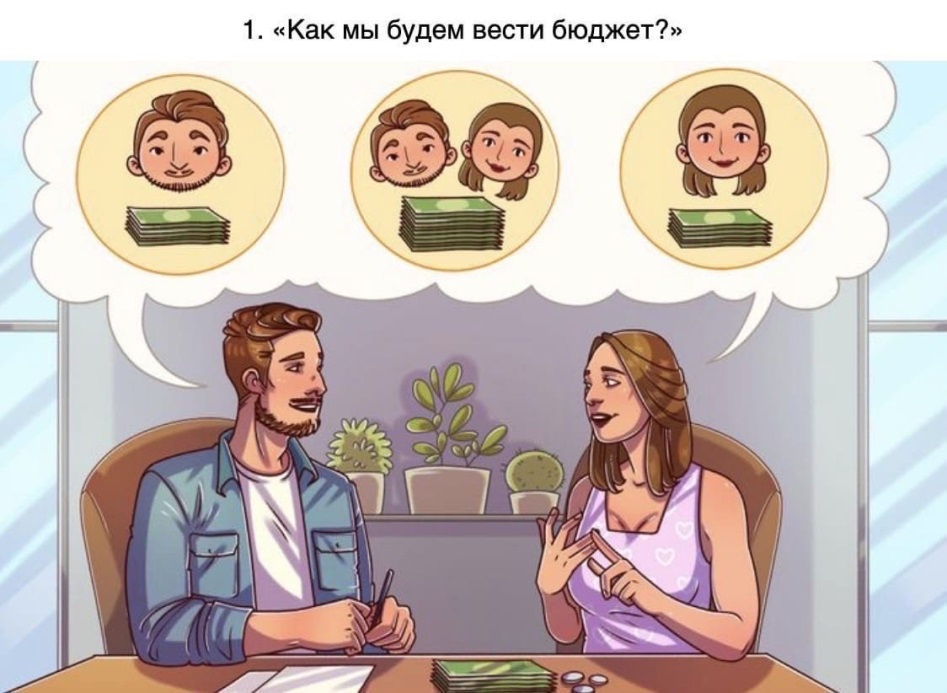 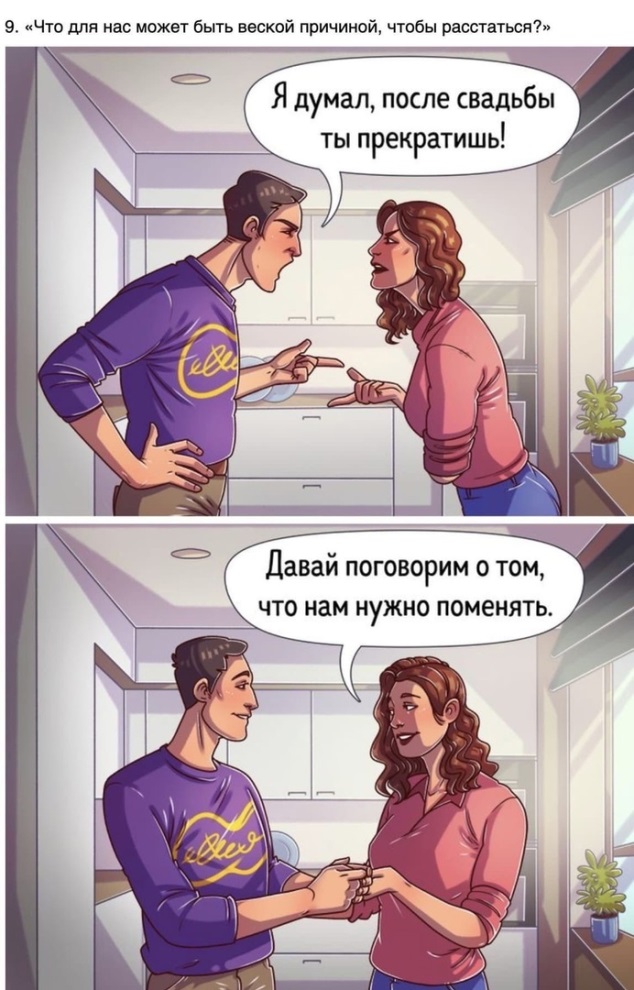 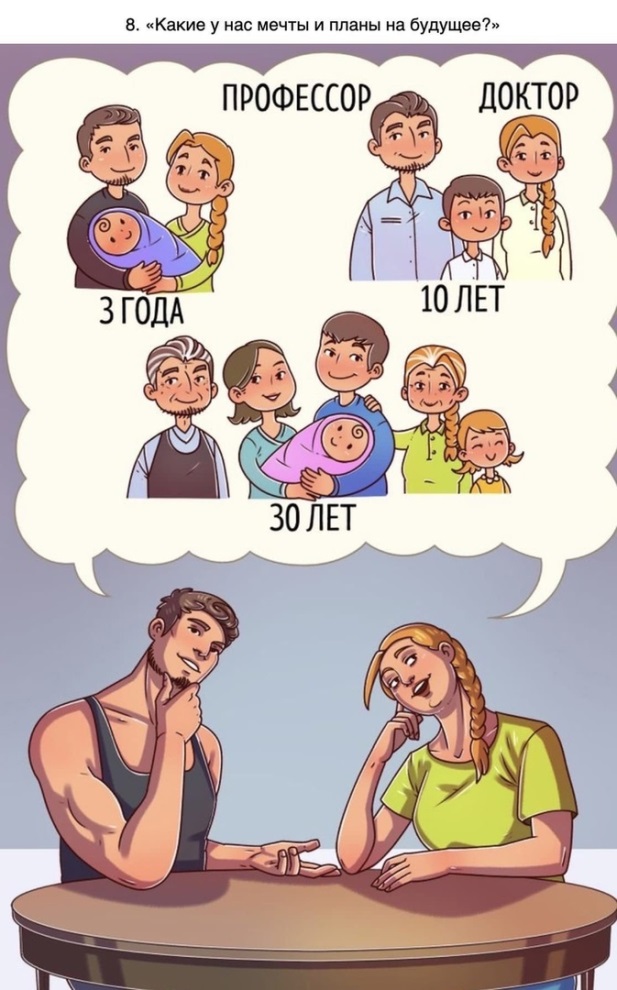 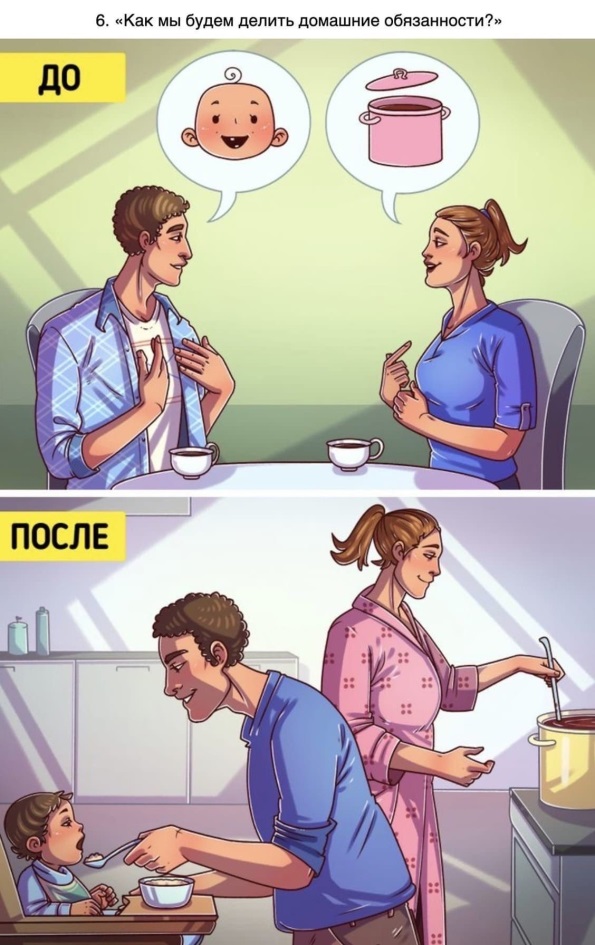 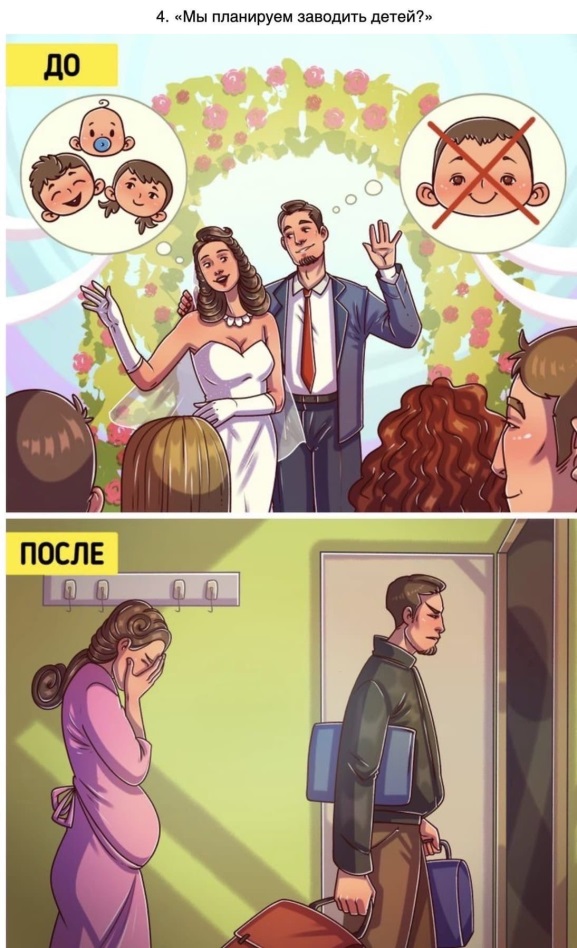 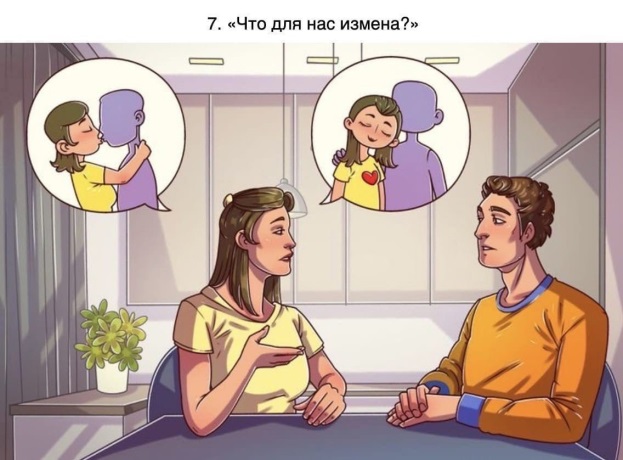 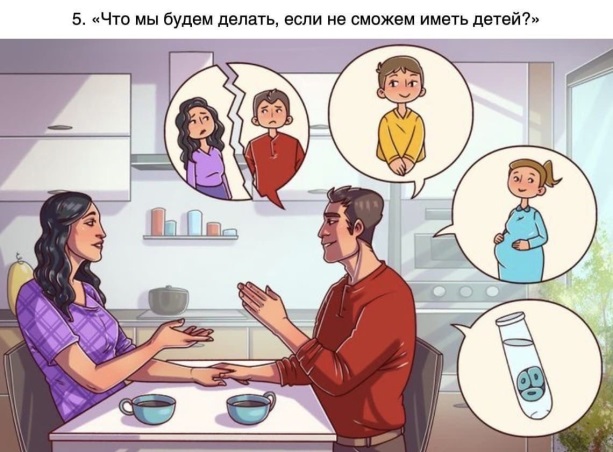 1НазваниеКвест по ключевым социальным компетентностям в рамках Окружной интенсивной школы «Взлетная полоса»2Цели образовательная: Ознакомление с практическим применением имеющихся знаний в повседневной жизни; закрепление ранее полученных навыков.развивающая: Развитие познавательной активности и творческого начала участников воспитательная: Совершенствование методики воспитательного воздействия через групповые и игровые формы.3Форма проведенияУчебно-познавательная игра. Квест – поэтапная игра с выполнением заданий, выполняя которые, команды приближаются к финалу.4Форма организацииГрупповая. Участники действуют в 4-х командах, в последовательности, установленной организаторами.5Целевая группаВоспитанники 14 – 18 лет, учащиеся 8-11 классов, ПОУ.6Образовательная сторона мероприятия, перспективность в работе; какие знания учащиеся приобретают, расширяют, углубляют; какие навыки и умения совершенствуют.- в результате игровой деятельности формировать у воспитанников положительное отношение к занятиям курсов «Азбука профориентации» и «Наши финансы», занятиям по ОБЖ, домоводству, проч. - используя соревнования повысить качество усвоения материала- развивать коммуникативные навыки при работе в группах.7Применение технических средств и наглядных пособий.Презентация «Медиабезопаснсть», плакаты и наглядные пособия по «Финансовой грамотности», «Конфликтологии» , «Семейные ценности»8Воспитательное значение мероприятия: Формирование интереса к занятиям, воспитание коллективизма, познавательной активности, нравственное, эстетическое воспитание в ходе мероприятия.9Количество присутствующих, их активность в подготовке и непосредственно на мероприятиях.Воспитанники (14 – 18 лет, учащиеся 8-11 классов) – 19 чел., студенты ПОУ – 7 чел., воспитатели – 5 чел., приглашенные гости и участники 2 чел. (специалист молодежного центра, инспектор ОДН) и команда студентов Академии МЧС10Реализация намеченного плана.Реализован в полном объеме.11Осуществление воспитательных целей Способствует повышению социальных компетентностей воспитанников, формированию положительных качеств личности.12Рабочая группаПорфирьева В.В., зам.директораАфанасьева Н.А., инструктор по физической культуреБычкова М.А., социальный педагогГвоздева Е.В., педагог-психологГрибанова Ю.Е., социальный педагогКраева Н.А., педагог дополнительного образованияНевзорова О.А., педагог-психологТатаринова Ю.Е., социальный педагогПопова А.В. – педагог-организатор13Руководитель/ОтветственныйПорфирьева Вероника Викторовна,заместитель директора14Социальные партнеры1.Сибирская пожарно-спасательная академия Государственной противопожарной службы Министерства Российской Федерации по делам гражданской обороны, чрезвычайным ситуациям и ликвидации последствий стихийных бедствий2.МКУ «Молодежный центр»3. ОДН МУ МВД по ЗАТО г.Железногорск15Даты проведения23, 25 марта 2021 года16Место проведенияг.Железногорск Красноярского края, ул.Восточная, 19А КГКУ «Железногорский детский дом»Задействована инфраструктура ЗАТО г.Железногорск22.03.11:00Встреча рабочей группыВстреча рабочей группыВстреча рабочей группыВстреча рабочей группыВстреча рабочей группыХроно-метраж23 марта 11:00 – 12:45С детьми, не участвующими в мероприятии, находится Попова А.В.23 марта 11:00 – 12:45С детьми, не участвующими в мероприятии, находится Попова А.В.23 марта 11:00 – 12:45С детьми, не участвующими в мероприятии, находится Попова А.В.23 марта 11:00 – 12:45С детьми, не участвующими в мероприятии, находится Попова А.В.23 марта 11:00 – 12:45С детьми, не участвующими в мероприятии, находится Попова А.В.10минВступительная часть (все дети дд)Попова А.В.Муз.зал15минIОБЖАкадемия МЧСАфанасьева Н.А.Спорт.зал15минIIДомоводствоКраева Н.А.Дом-во15минIIIФин.грамотность Грибанова Ю.Е., 20715минIVЗакон.МедиабезопасностьПорфирьева В.В.Инспектор ОДНМуз.зал30минVКвиз от МЦЕ Порфирьева В.В.Специалист МЦМуз.зал5 минИтоговая частьВсе воспитанники с 1 по 7 класс приходят тоже на мероприятия и переходят в 215 кабинет с Поповой А.В. Все воспитанники с 1 по 7 класс приходят тоже на мероприятия и переходят в 215 кабинет с Поповой А.В. Все воспитанники с 1 по 7 класс приходят тоже на мероприятия и переходят в 215 кабинет с Поповой А.В. Все воспитанники с 1 по 7 класс приходят тоже на мероприятия и переходят в 215 кабинет с Поповой А.В. Все воспитанники с 1 по 7 класс приходят тоже на мероприятия и переходят в 215 кабинет с Поповой А.В. Хроно-метраж25 марта 11:00 – 12:20С детьми, не участвующими в мероприятии Бутин М.А., Федотова С.Л.25 марта 11:00 – 12:20С детьми, не участвующими в мероприятии Бутин М.А., Федотова С.Л.25 марта 11:00 – 12:20С детьми, не участвующими в мероприятии Бутин М.А., Федотова С.Л.25 марта 11:00 – 12:20С детьми, не участвующими в мероприятии Бутин М.А., Федотова С.Л.10мин1.Вступительная частьПопова А.В.Муз.зал15минIКонфликтологияНевзорова О.А.спортзал15минIIТрудоустройство (кадровое дело)Бычкова М.А.20215минIIIСемьеведениеГвоздева Е.В..Группа №115минIVДосуг и спортПопова А.В.Муз.зал10мин2Итоговая частьВся команда специалистовМуз.залВсе воспитанники с 1 по 7 класс приходят тоже на мероприятия и переходят в 215 кабинет с Федотовой С.Л. и Бутиным М.А. Пузина Саша будет на группе на станции «Семья» с Гвоздевой Е.В.Все воспитанники с 1 по 7 класс приходят тоже на мероприятия и переходят в 215 кабинет с Федотовой С.Л. и Бутиным М.А. Пузина Саша будет на группе на станции «Семья» с Гвоздевой Е.В.Все воспитанники с 1 по 7 класс приходят тоже на мероприятия и переходят в 215 кабинет с Федотовой С.Л. и Бутиным М.А. Пузина Саша будет на группе на станции «Семья» с Гвоздевой Е.В.Все воспитанники с 1 по 7 класс приходят тоже на мероприятия и переходят в 215 кабинет с Федотовой С.Л. и Бутиным М.А. Пузина Саша будет на группе на станции «Семья» с Гвоздевой Е.В.Все воспитанники с 1 по 7 класс приходят тоже на мероприятия и переходят в 215 кабинет с Федотовой С.Л. и Бутиным М.А. Пузина Саша будет на группе на станции «Семья» с Гвоздевой Е.В.26.0315:00Встреча рабочей группы (рефлексия, самоанализ)Встреча рабочей группы (рефлексия, самоанализ)Встреча рабочей группы (рефлексия, самоанализ)Встреча рабочей группы (рефлексия, самоанализ)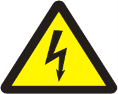 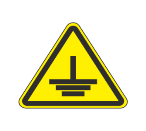 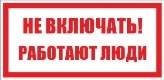 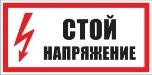 